Дистанционный урок МДК 01.01 (13.04.2020г.) группа № 16 «А»(согласно КТП на 1-2 полугодие 2019-2020г)ПЗ по теме: «Выбор электродных и присадочных материалов для сварки плавлением»Цель работы:Изучить сварочные материалы, применяемые при электрической дуговой сварке; научиться выбирать материалы для сварки.Теоретическая часть.При выборе электродов для ручной электродуговой сварки необходимо определить:- материал сварочной проволоки (марку материала проволоки выбирают в соответствии с химическим составом свариваемого металла);- тип покрытия стержня электрода;- тип и марку электрода в зависимости от марки, свариваемой стали и требований к механическим свойствам (прочности, пластичности) наплавленного металла (табл.1);- длину электрода (табл.2).Электроды имеют следующие типы покрытий:Р – руднокислое покрытие содержит в своем составе окислы железа и марганца, способные активно окислять металл. Электроды с таким покрытием не чувствительны к ржавчине, но чувствительны к сере и фосфору. Используют для сварки конструкционных углеродистых сталей при любых пространственных положениях. Позволяют выполнять сварку на переменном и постоянном токе (прямой и обратной полярности).О – органическое покрытие состоит из газообразующих веществ, обеспечивающих надежную защиту металла сварочной ванны от окисления. Для защиты металла шва от насыщения водородом в состав покрытия вводят титановый концентрат и марганцевую руду. Применяют для заварки монтажных стыков и сварки тонкого металла.Т – рутиловое покрытие содержит в своем составе значительное количество двуокиси титана в виде рутила (ТiО2). Газовую защиту сварочной ванны достигают за счет декстрина и продуктов разложения магнезита МgСО3=МgО+СО2. Раскислитель – марганец. Покрытие обеспечивает стабильное горение сварочной дуги на постоянном и переменном токе и формирование шва в любых пространственных положениях.Ф – фтористокальцевое покрытие. Основным компонентом покрытия является полевой шпат (СаF2) и карбонаты кальция (мрамор, мел). Газовая защита осуществляется за счет газообразующих продуктов диссоциации карбонатов, например, СаСО3= СаО+СО2. В качестве раскислителей могут быть использованы кремний, марганец, титан, алюминий. Швы, выполненные электродами с данным покрытием, содержат минимальное количество водорода. Покрытие чувствительно к ржавчине, маслам, влаге. Сварка осуществляется на постоянном токе обратной полярности. Применяется при сварке ответственных конструкционных сталей перлитного, ферритного и аустенитного классов.Согласно ГОСТ 9467-75 электроды для сварки мало-, среднеуглеродистых и низколегированных сталей (Ст3, сталь45, 30ХГСА и др.) подразделяют на типы Э34, Э42, Э42А, …, Э145. Цифры в обозначении типа электрода означают прочность наплавленного металла в МПа, буква А – повышенную пластичность металла сварного шва. Свойства наплавленного металла должны быть равны или несколько выше соответствующих свойств свариваемого металла.Электроды для сварки легированных теплоустойчивых сталей (типа 12ХМ, 20ХМБФ и др.) подразделяют на типы Э-ХМ, Э-МХ, Э-ХМБФ и др. в зависимости от химического состава наплавленного металла. Буквы Х, М, Б, Ф означают легирование металла стержня соответственно хромом, молибденом, ванадием, ниобием, повышающим теплоустойчивость сварного шва.Для сварки сталей ферритного класса (нержавеющих хромистых типа Х13, Х17, Х25, Х28) используют электроды типа ЭФ-Х13, ЭФ-Х17, ЭФ-Х25, ЭФ-Х28. Здесь цифры указывают содержание хрома в % в металле шва, буква Ф – класс свариваемой стали.Для сварки сталей аустенитного класса (нержавеющих хромоникелевых типа 12Х18Н9, 17Х18Н9, 04Х18Н10Т, 12Х18Н10Т) выбор типа электрода зависит от условий работы сварной конструкции. Для работы в слабой, сильной агрессивной среде, при отрицательной температуре, высокой температуре к сварным швам предъявляются различные требования, которые могут быть выполнены только с помощью специальных электродов. Для этих целей существует 34 различных электродов. Для слабой агрессивной среды применяют тип электрода ЭА-1а, для сильной агрессивной среды – ЭА-1б. Здесь буква А указывает на аустенитный класс сталей.Важной характеристикой электродов является марка (ЦЛ-18, УОНИ-13/45, АН-1 и др.), которая определяет состав покрытия, род и полярность тока, возможность сварки в различных пространственных положениях и т.д.Рекомендуемые марки электродов для выбранных типов электродов приведены в табл.3.    Таблица№1. Выбор типа электродов    Таблица№2 Выбор длины электродаТаблица№3 Характеристика электродов для сварки различных типов сталиПродолжение табл.3Продолжение табл.3Практическая часть. 1. Заполните таблицу.Контрольные вопросы:Как выбирают тип электрода?Как выбирают марку электрода?Литература:Овчинников В.В. Технология ручной дуговой и плазменной сварки и резки металлов: Овчинников В.В.-3-е изд., Издательский центр «Академия», 2013. -240стр.Маслов В.И. Сварочные работы: Маслов В.И.-9-е изд., перераб. И доп.-М: Издательский центр «Академия», 2012. -288с.Овчинников В.В. Современные виды сварки: Овчинников В.В.-3-е изд., стер. –М; Издательский центр «Академия», 2013. -208стр.Овчинников В.В. Сварка и резка деталей из различных сталей, цветных металлов и их сплавов, чугунов во всех пространственных положениях: учебник для студ. учреждений сред. проф. образования. – М. Издат. Центр «Академия», 2013. – 304с.Тип электродаОбласть примененияЭ34Сварка малоуглеродистых и низколегированных сталей (В 460 МПа)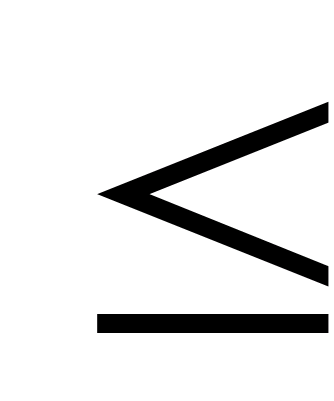 Э42Сварка малоуглеродистых и низколегированных сталей (В 460 МПа)Э46Сварка малоуглеродистых и низколегированных сталей (В 460 МПа)Э50Сварка среднеуглеродистых и низколегированных сталей (В 550 МПа)Э55Сварка среднеуглеродистых и низколегированных сталей (В 550 МПа)Э42АК металлу шва предъявляют повышенные требования пластичностиЭ46АК металлу шва предъявляют повышенные требования пластичностиЭ50АК металлу шва предъявляют повышенные требования пластичностиЭ60АК металлу шва предъявляют повышенные требования пластичностиЭ70Сварка низколегированных сталей повышенной прочности (В 600 МПа)Э85Сварка низколегированных сталей повышенной прочности (В 600 МПа)Э100Сварка низколегированных сталей повышенной прочности (В 600 МПа)Э145Сварка низколегированных сталей повышенной прочности (В 600 МПа)Э-МСварка теплоустойчивых сталейЭ-МХСварка теплоустойчивых сталейЭ-ХМСварка теплоустойчивых сталейЭ-ХМФСварка теплоустойчивых сталейЭ-ХМФБСварка теплоустойчивых сталейЭ-Х5МФСварка теплоустойчивых сталейТип электродаОбласть примененияЭФ-Х13Сварка нержавеющих хромистых сталей (ферритного класса)ЭФ-Х17Сварка нержавеющих хромистых сталей (ферритного класса)ЭФ-Х25Сварка нержавеющих хромистых сталей (ферритного класса)ЭФ-Х28Сварка нержавеющих хромистых сталей (ферритного класса)ЭА-1аСварка нержавеющих хромоникелевых сталей(аустенитного класса), работающих в слабой агрессивной средеЭА-1БСварка нержавеющих хромоникелевых сталей(аустенитного класса), работающих в сильной агрессивной средеДиаметрэлектродаdЭ, мм1,62345 и болееДлина электрода L, мм200250300400450ТипэлектродаМаркаэлектродаТип покрытияРод и полярность токаПространственное положение шваПредел прочности шва В, МПаЭ34АН-1РПеременный, постоянный любой полярностиЛюбое380Э42ОММ-5Р----«--------«----480Э42ОМА-2О----«----Любое460Э42АНО-3ТПеременный, постоянный любой полярности----«----480Э42АУОНИ-13/45ФПостоянный обратной полярности----«----460Э42АУП-1/45ФТо же, и переменный----«----480Э46ОЗС-6ТПеременный и постоянный любой полярности----«----480Э46АЭ-138/45НФПостоянный обратной полярности----«----470Э50ВСЦ-3ОПостоянный любой полярности----«----510Э50АУОНИ-13/55ФПостоянный обратной полярности----«----520Э50АУП-1/55ФТо же, и переменный----«----540Типэлек-тродаМаркаэлектродаТип по-крытияРод и поляр-ность токаПростран-ственноеположе-ние шваПредел прочности шва В, МПаЭ55УОНИ-13/55УФПостоянный обратной полярностиНижнее, вертикальное570Э60АУОНИ-13/65Ф----«----Любое620Э70ЛКЗ-70Ф----«----Нижнее800Э85УОНИ-13/85Ф----«----Любое900Э100ЦЛ-19-63Ф----«--------«----1060Э145НИАТФ----«--------«----1600Э-МЦУ-2МФ----«--------«----600Э-МХЦЛ-14РПеременный, постоянный обратной полярности----«----510Э-ХМЦЛ-30-63Ф----«----Нижнее, вертикальное650Э-ХМФЦЛ-20-63ФПостоянный обратной полярностиЛюбое590Э-ХМФБЦЛ-27Ф----«--------«----550Э-Х5МФЦЛ-17-63Ф----«--------«----650ЭФ-Х13УОНИ10/Х13Ф----«----Нижнее, вертикальноеЭФ-Х17УОНИ10/Х17Ф----«----ЛюбоеТипэлектродаМаркаэлектродаТип покрытияРод и полярность токаПространственное положение шваПредел прочности шва В, МПаЭФ-Х25ЦЛ-10 на проволоке Св-10Х25ТФ----«--------«----ЭФ-Х28ЦЛ-10 на проволоке Св-13Х28ТФ----«--------«----ЭА-1аОЗЛ-8Ф----«----ЛюбоеЭА-1БОЗЛ-17Ф----«--------«----Тип электродаТип покрытияОбласть примененияМарка электродаРод, полярность токаПространственное положениеЭ50АУОНИ-13/55Э85Э-МХЭФ-Х17Э42Э-Х5МФЭ34ЭФ-Х13УП-1/55ЦУ-2МОЗЛ-8АНО-3Св-10Х25Т